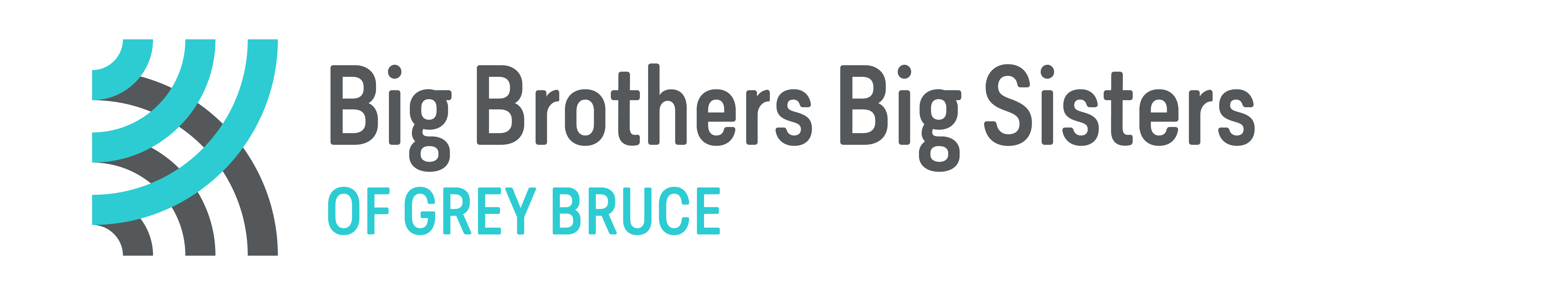 Big Brothers Big Sisters Grey Bruce - Board of Directors (BoD) Application FormThank you for considering becoming a member of our Board of Directors.  Our Executive Committee will address your application shortly and we will be in touch immediately thereafter. Note that all application information provided is treated as confidential.Name: ___________________________	Address:_____________________________________Occupation: ______________________________________Work Phone: ______________________	Email: ______________________________________Home Phone: ______________________	Cell Phone: __________________________________Please check if you have any experience work or personal in any of the following areas:Volunteer Work: _____		Human Resources: _____		Marketing: _____Fund Raising: _____			Public Relations: _____		Finances: _____Policy Writing: _____			Social Media/IT: _____		Communications: _____Strategic Planning: _____		Graphic Design: _____		Leadership: _____Grant Writing: _____			Government Relations: _____Corporate Liaison: _____		Legal Support: _____			Program Support _____Please provide a brief description of the experience(s) you checked above. ______________________________________________________________________________________________________________________________________________________________________________________________________________________________________________________________________________________________________________________________________________________________________________________________________________________________________________________________________________________________________________________________Please provide any current or past experience as a member of a Board of Directors._______________________________________________________________________________________________________________________________________________________________________________________________________________________________________________________________Please describe in your own words, why you are interested in becoming a member of Big Brothers Big Sisters Board of Directors.________________________________________________________________________________________________________________________________________________________________________________________________________________________________________________________________________________________________________________________________________________________________________________________________________________________________________________________________________________________________________________________________________________________________________________________________________________________________________________________________________________________________________REFERENCESPlease provide a minimum of three (3) references, only one of which may be a family member.Name: ___________________________	Address:_____________________________________Primary Contact Phone: __________________    Secondary Contact Phone: ___________________Email: ____________________________________Name: ___________________________	Address:_____________________________________Primary Contact Phone: __________________    Secondary Contact Phone: ___________________Email: ____________________________________Name: ___________________________	Address:_____________________________________Primary Contact Phone: __________________    Secondary Contact Phone: ___________________Email: ____________________________________Please note that due to our Agency’s close involvement with children, it is our policy that all Board Member Applications undergo a screening process that includes a police check before you are accepted as a Board Member. This policy is for the protection of our Little Brothers and Little Sisters and we ask for your understanding and cooperation in this matter.Please Contact: Big Brothers Big Sisters of Grey Bruce, (519-376-4449), (ed.greybruce@bigbrothersbigsisters.ca), if you have any questions or to drop off this application.  Thank You.